                        Tingningsavtal 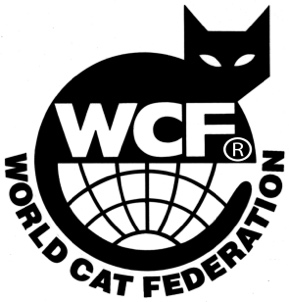 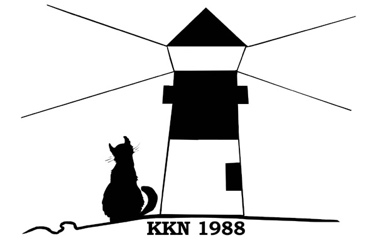 SäljareKöpareKöpeskillingHandpenning återbetalas endast om det vid veterinärbesiktningen före leverans visar sig att katten har en defekt som gör att uppfödarens ansvar avseende kattens hälsa/funktion ej kan anses vara möjlig att uppfylla. Denna defekt kan styrkas av uppfödare eller veterinär. Köparen har då rätt att häva detta avtal och få hela handpenningen återbetalad. Om köparen ändrar sig utan att det finns något sådant giltigt skäl anses handpenningen (eller högst 20% av försäljningsbeloppet) täcka de extra kostnader som det brutna avtalet åsamkar uppfödaren och återbetalas därmed inte. Övriga överenskommelser    Ja    Nej
Om rutan för ja är ikryssad används särskild bilaga.Med detta avtal, som noga genomlästs och av vilket säljare och köpare erhållit var sitt exemplar, förklarar sig bägge parter nöjda. Kattens namn:
     Kattens namn:
     Kattens namn:
     Kattens namn:
     Kattens namn:
     Kattens uppfödare:Kattens uppfödare:Registreringsnummer:Registreringsnummer:Registreringsnummer:Ras och Färg (EMS-kod):Ras och Färg (EMS-kod):Ras och Färg (EMS-kod):Ras och Färg (EMS-kod):Födelsedatum:
     Kön: Hane     HonaKön: Hane     HonaKön: Hane     HonaID-märkt:            ID-nummer: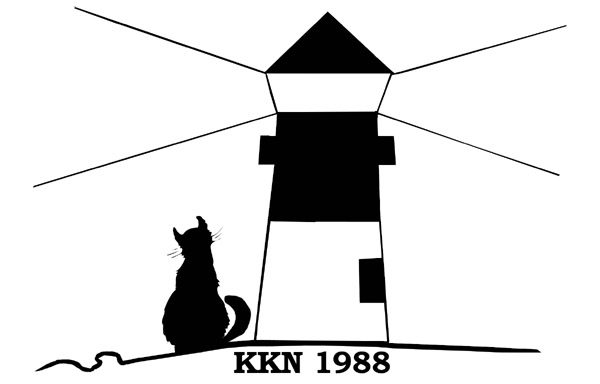  nej   ja            ID-märkt:            ID-nummer: nej   ja            ID-märkt:            ID-nummer: nej   ja            Far:Far:Registreringsnummer:Registreringsnummer:Registreringsnummer:Registreringsnummer:Ras och färg (EMS-kod):Mor:Mor:Registreringsnummer:Registreringsnummer:Registreringsnummer:Registreringsnummer:Ras och färg (EMS-kod):Namn:Telefon:Telefon:Emailadress:Adress:Adress:Postnummer och postort:Postnummer och postort:Namn:Telefon:Telefon:Emailadress: Adress:Adress:Postnummer och postort:Postnummer och postort:Priset för katten:SEK      Erlagd handpenning:SEK      Kvittering av erlagd handpenning Ort                                       Datum                   Säljarens underskrift…………………………………     …………………..         ………………………………………………Hel köpeskilling erläggs senast              Leverans/hämtning får tidigast ske Hel köpeskilling erläggs senast              Leverans/hämtning får tidigast ske Hel köpeskilling erläggs senast              Leverans/hämtning får tidigast ske Eventuellt särskilda ändamål eller övriga överenskommelser, även baksidan kan användas      Ort:Datum:Säljare ………………………………………….…….Köpare……………….………………………………..